         Адаптация детей раннего возраста 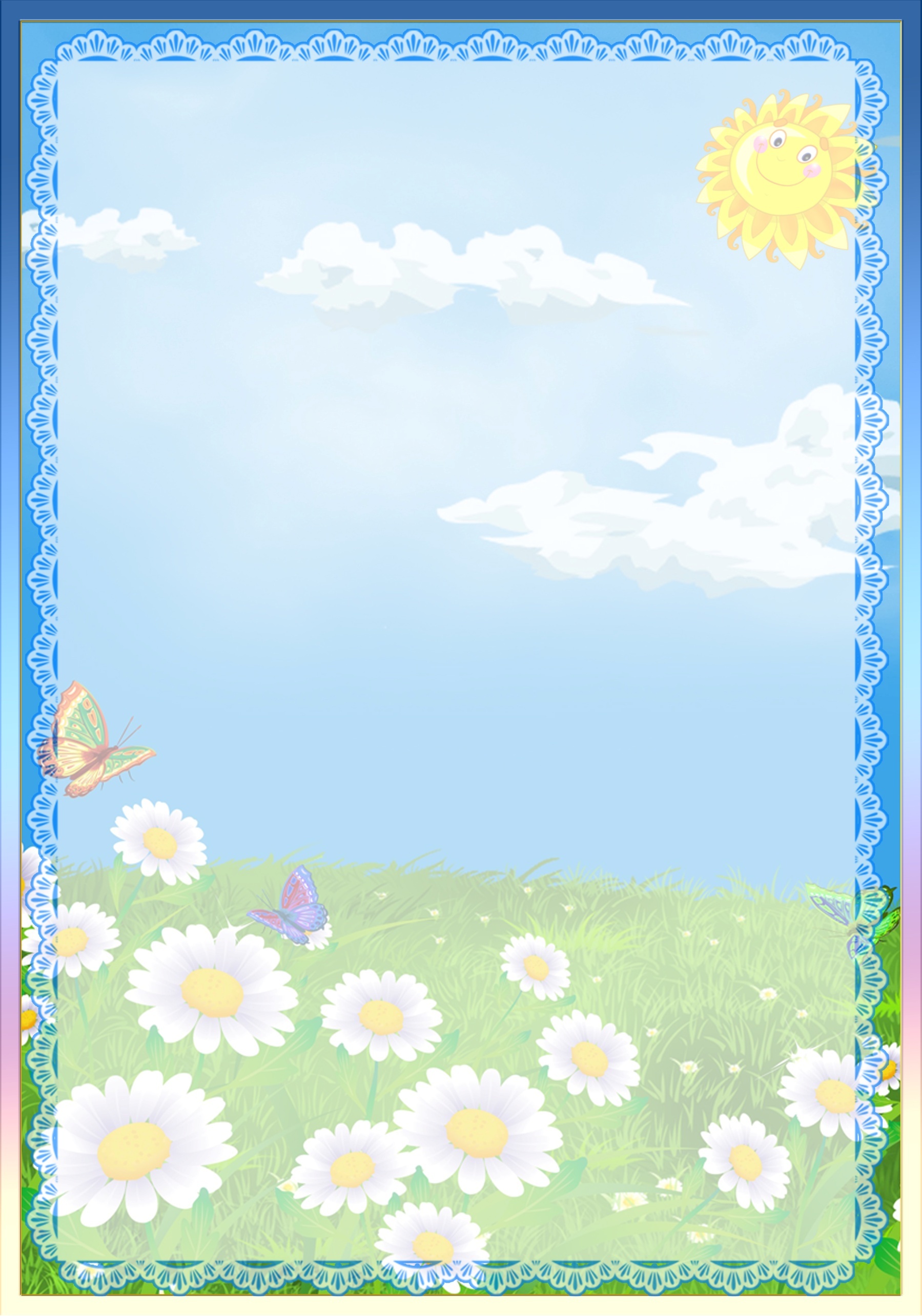 к условиям дошкольного учрежденияПоступление ребёнка в детский сад сложный период в его жизни. В условиях семьи ребёнок привык к установленному распорядку дня. У него сложились привычки, выработался свой стиль поведения отношений с членами семьи.  Ребёнок тяжело переносит даже временную разлуку с родителями, домом и привычным для него укладом жизни. Он часто отказывается от общения с незнакомыми людьми.    Поначалу в яслях ребёнку покажется всё непривычным. Его волнует, а иногда и пугает новая обстановка: большая комната, незнакомые дети, вокруг чужие взрослые-воспитатели, няни. В первое время для него непривычен и уклад жизни в детском саду: другой режим дня, еда , отличающаяся от домашней, необходимость соблюдения правил поведения, установленных в группе.  В это время дети становятся робкими, замкнутыми, вялыми, плаксивыми, капризными, упрямыми, беспокойными.    Часто они упорно не хотят покидать дом, а у дверей детского сада в страхе прижимаются к родителям.     В поведении вновь принятых детей можно наблюдать черты свойственные детям раннего возраста. Возможно временное нарушение некоторых навыков. У детей может появиться недержание мочи и кала. Случается и неврогенные нарушения: срыгивание, рвота, повышение температуры, появление сыпи и т.п. Нарушается сон у одних детей, у других отсутствие аппетита. 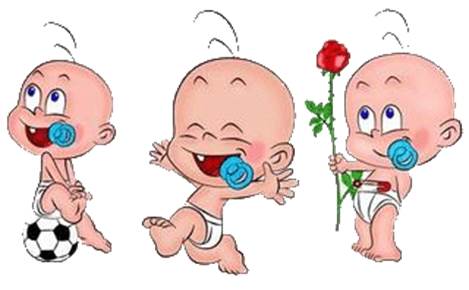 Период адаптации – тяжёлое время для ребёнка, его родителей и персонала группы.  В среднем адаптация у детей раннего возраста длиться 2-3 недели. В детском саду дети болеют чаще, чем дома. Это и понятно т.к. в группе может быть заболевший ребёнок, который становиться источником инфекций для других детей. В период адаптации возможность заболевания ребёнка особенно трудно привыкающего к новым условиям, возрастает, поскольку под влиянием эмоционального напряжения снижаются защитные силы организма.       Большие трудности в этот период испытывают дети, привыкшие к общению только с родителями. Замкнутый образ жизни семьи, причины , тормозящие образованию у малыша умений контактировать с незнакомыми взрослыми. А это значит, что в первые, дни он будет негативно относиться к воспитателям и няне.      Плохо приспосабливаются дети к коллективной жизни, которых чрезмерно опекают в семье, которые не знают родительского «нельзя».       Общая задача воспитателей и родителей – помочь ребёнку по возможности безболезненно войти в жизнь детского сада. Для этого нужна подготовительная работа в семье. Прежде всего, необходимо максимально приблизить домашний режим к распорядку дня в детском саду.      Группа комплектуется постепенно, поэтому персоналу легче уделять больше внимания новичку. Но первые дни лучше оставлять ребёнка на 1-2 часа увеличивая постепенно время пребывания до обеда,  до полдника, а затем и до вечера. Чем быстрее ребёнок почувствует доверие к воспитателям, няне, установит контакт с ними, тем спокойнее он перенесёт перемены в своей жизни разлуку с вами. Ваше вежливое и приветливое отношение к воспитателям расположит ребёнка к общению с ними.  Выработка единых требований к поведению ребёнка, в детском саду и дома важнейшее условие, облегчающее ему адаптацию к перемене в образе жизни. 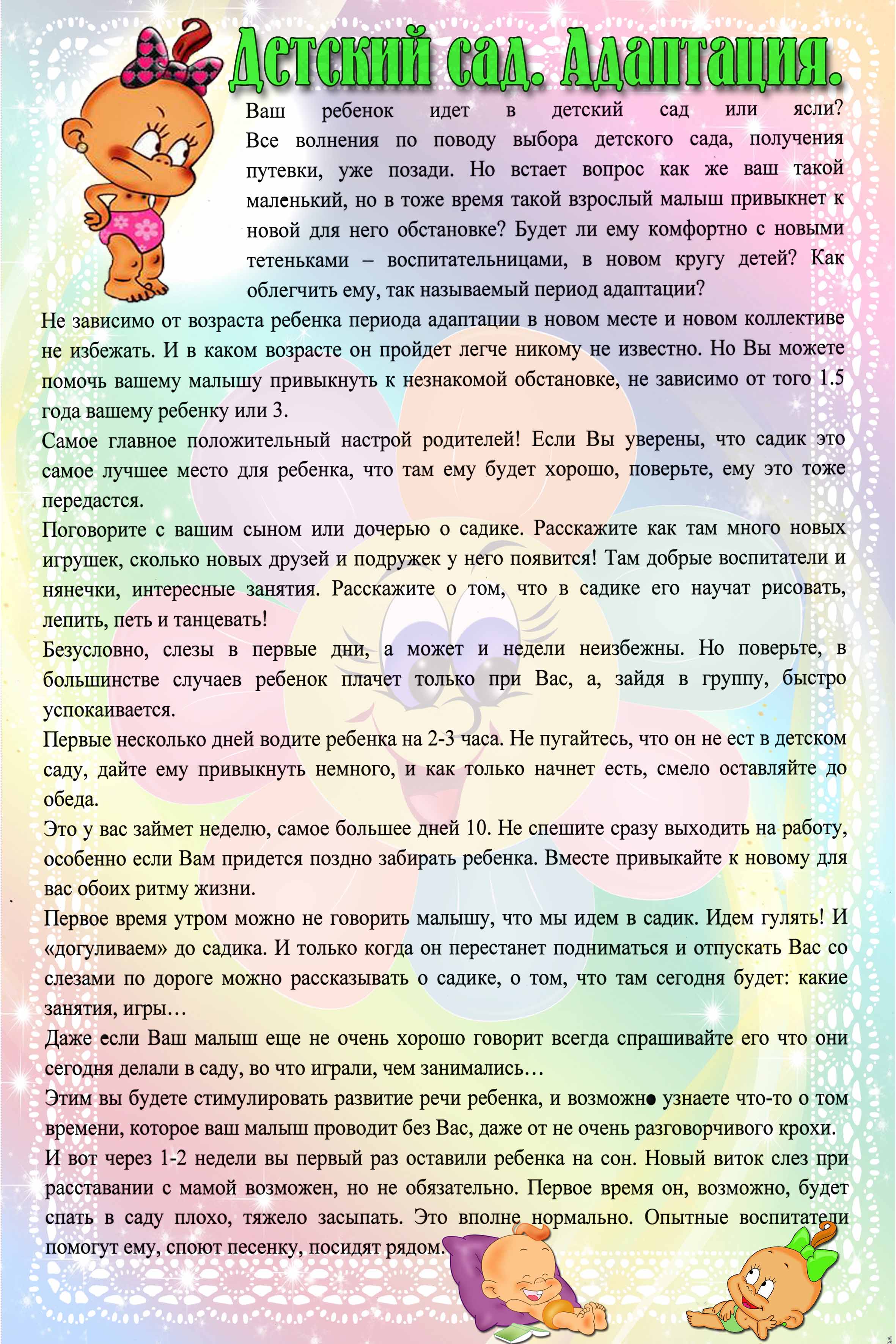 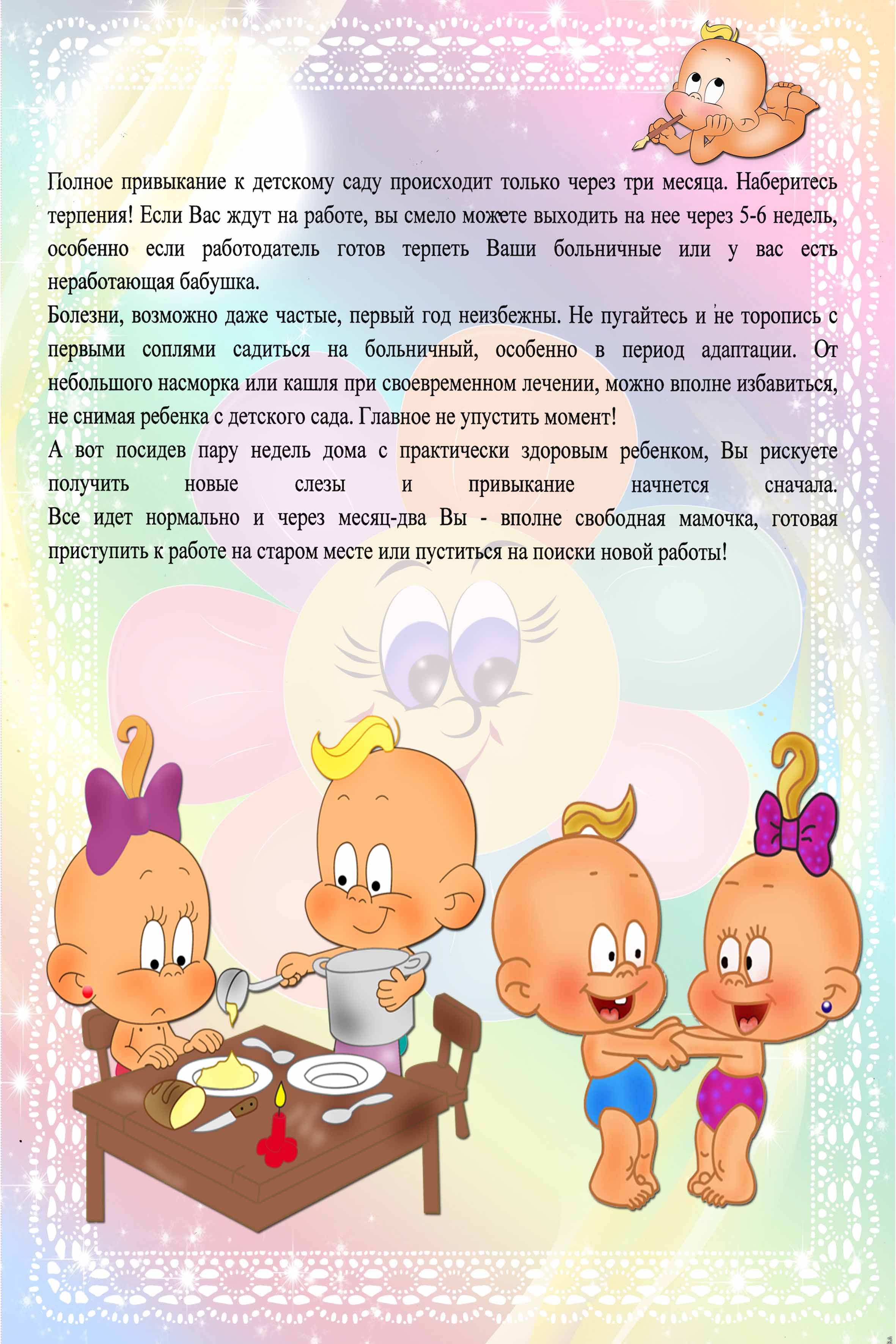 